22 марта 2022 года в 8 классе ГБОУ СОШ с. Шламка прошло классное родительское собрание с участием начальника отделения ГИБДД ОМВД России по Челно-Вершинскому району Мистякова Р.Р. Он провел разъяснительные беседы с родителями о безопасности детей во время весенних каникул, и напомнили им о соблюдении Правил дорожного движения, и личной безопасности, рекомендовал при передвижении в вечернее время использовать световозвращающие элементы и защитную экипировку. Присутствие светоотражающих элементов на детской одежде может значительно снизить детский травматизм на дорогах. Такой элемент позволит лучше заметить ребенка, если на улице темно, что актуально для зимнего времени года.А также пояснили, что велосипедистам до 14 лет запрещается выезжать на проезжую часть, управлять велосипедом, не держась за руль, и что следует воздержаться от использования наушников во время езды.В завершение встречи он вручил родителям световозвращающие элементы и пожелал провести весенние каникулы без происшествий.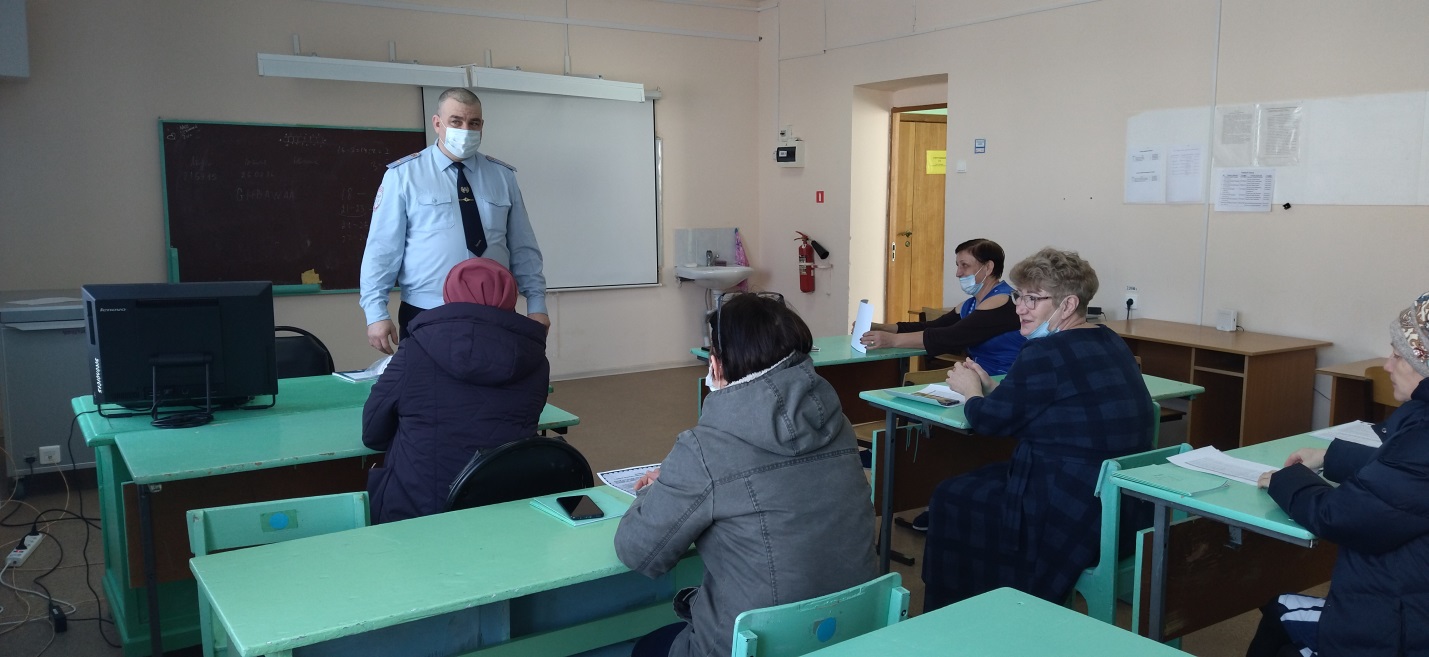 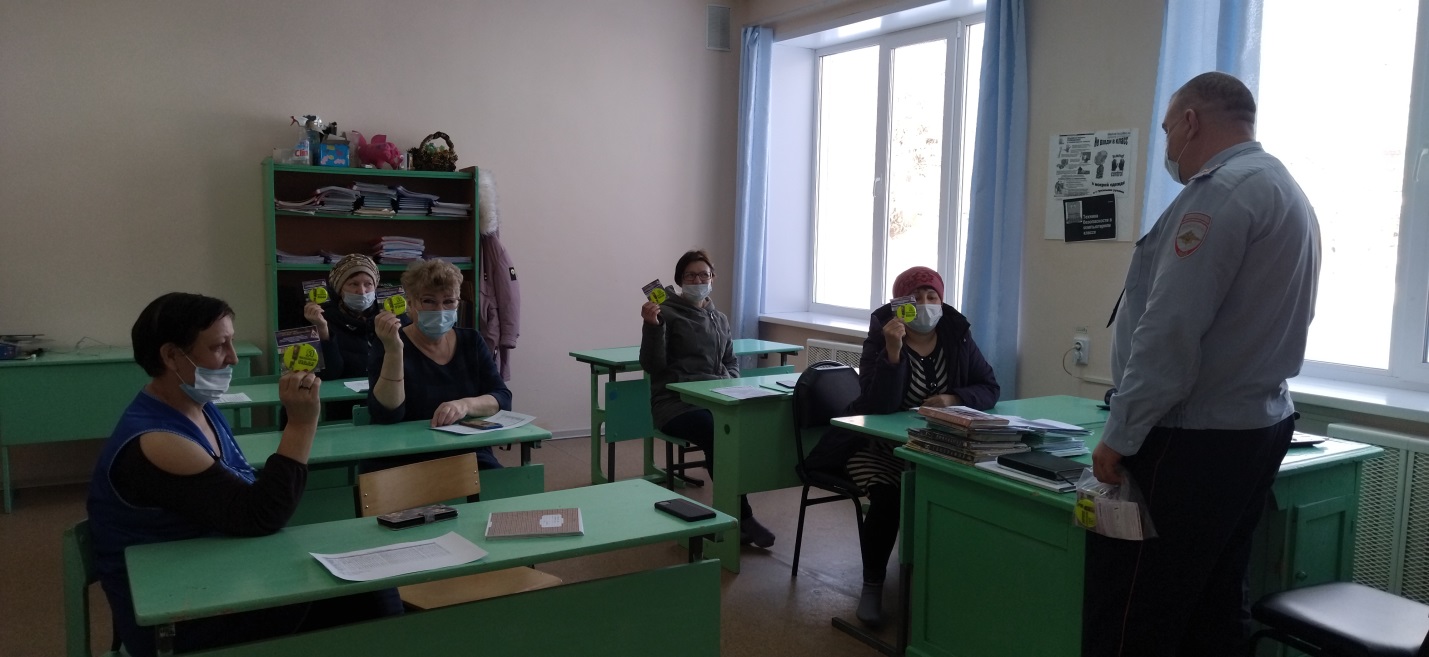 